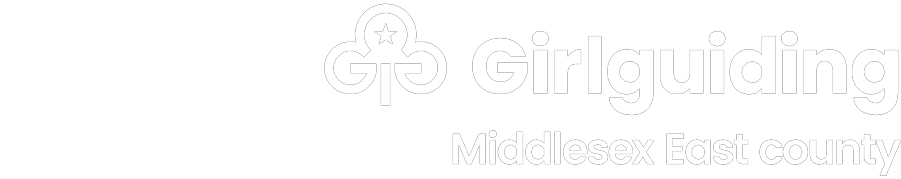 InforME ~ April 2023Welcome to your monthly update for April 2023 from Girlguiding Middlesex East!This mailing goes to all County 18+ who have signed up to receive marketing communications.County Day 2023Sadly there has been very little interest in having a county day so the planned event will be cancelled.County Awards ChairWe are now looking for a new County Awards Chair as Alison has come to the end of her term and is stepping down due to her other roles.Northern Heights Crystal is still doing Bookings and can be contacted on NHBookings@ggme.co.ukIn January we started to recruit for a new warden at Northern Heights.  We received 5 applicants and decided to interview 3 candidates. Interview day was held at the end of February, We chose a suitable candidate and he has now completed all the necessary recruitment checks including DBS.We are delighted to announce that Kevin Morrissey will start in the role of Site Warden on Monday 24th April.We look forward to welcoming him into the Northern Heights team and Girlguiding  Middlesex EastRegion Coronation BadgeThe Coronation of The King and The Queen Consort will be a historic and special occasion. Girlguiding London & South East England have created a Coronation Challenge badge to encourage you to have fun and learn about the event. There is a list of ideas that you can try, but feel free to design your own way to take on this challenge and add a badge to your collection. Whatever you choose to do, please share on social media by using the hashtag #LaSERCoronationChallenge.  Find out more and pre-order your badges here.Travelling Abroad Training The region is running a face to face Travelling Abroad training in central London on 24 June. Please cascade the following to your networks with the attached image:Discover international guidingTravelling abroad with Girlguiding provides new experiences, teaches valuable skills and creates memories that last a lifetime, for young members and adults alike. Are you working towards Travelling Abroad, module 9 of the Going Away With scheme or considering leading your first trip abroad? Perhaps you’re coming to Breakaway to Belgium in October? Join Girlguiding LaSER for Travelling Abroad training in London on 24 June where you will learn all about planning and leading an international trip for your girls. Find out more and book your place today.Ruth TunkelFollowing the loss of Ruth last year, a group from her synagogue including Leaders will be doing a sponsored walk in memory of Ruth. The funds will be going to North London Hospice, as chosen by her husband and the family.Please find the fundraising page here: https://www.justgiving.com/page/abigail-brady-1679504818063A Safe Space 3From Guiding website – Reminder re unit requirements There must be a level 3 A Safe Space holder at every unit meeting. In order to give units maximum flexibility we recommend that all leaders, assistant leaders and leaders in training hold level 3, but this is not a mandatory requirement.However we recommend that all leaders complete this level 3, as well as mentors, advisers, coordinators (except GO coordinators), licence holders on residentials, trainers, tutors, anyone leading a team of adults, and those doing level 4.Don't forget you will also need to complete Levels 1 and 2All volunteers require ASS1 and the majority of roles also require ASS2 regardless of what other volunteers in the unit hold.All ASS trainings are accessible via the Learning platform if you are having issues logging in please contact Membershipsystems@girlguiding.org.ukNEW: A Safe Space Level 3 and Level 4 courses can now be booked in any Country/Region The Learning Platform has been updated so volunteers can book directly on to a Level 3 and Level 4 A Safe Space course being run by any C/R – this is ahead of schedule! The list can be accessed by selecting ‘A Safe Space’ on the home page – rather than by searching for Level 3 or Level 4.  The attached document shows the steps to take for Level 4 - just select Level 3 instead. 